Design a Christmas JumperTime: 20 minutesMaterials:Printed worksheetsCrayons Felt tips Decorations (felt, sequins, glitter etc.) Scissors Task Hand out worksheetsAsk pupils to design their own Christmas jumper Christmas Jumper Worksheet
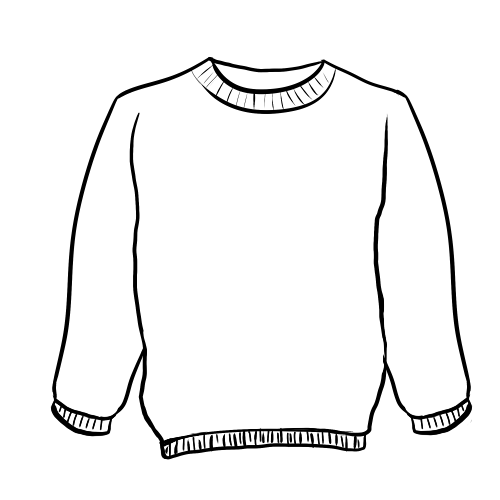 Design your very own Christmas Jumper, be as colourful and creative as you like! 